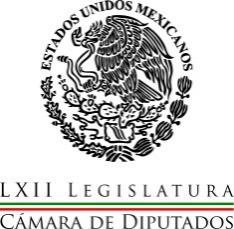 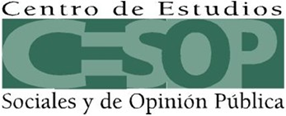 México, D.F., Palacio Legislativo de San Lázaro, a 27 de noviembre de 2014                                            CESOP/CVyD/ 081/14Necesario incluir a los académicos en las toma de decisiones políticas: Sebastián de la RosaEl diputado federal por Guerrero encabezó la reunión de la Red de Instituciones AcadémicasGuerrero, Chiapas, Estado de México, Puebla e Hidalgo presentes.En México existe un divorcio entre la política y la academia lo que conlleva a que en muchas ocasiones las decisiones se tomen a partir de intuiciones o del crudo interés de los políticos, advirtió el diputado Sebastián de la Rosa Peláez, presidente del Comité del Centro de Estudios Sociales  de Opinión Pública (CESOP) de la Cámara de Diputados.Durante la reunión de los integrantes de la Red de Instituciones Académicas en torno a Líneas Determinadas de Desarrollo Social, Legislación y de Políticas Públicas que ha propiciado el CESOP, el diputado federal por Guerrero señaló que existe un divorcio entre la práctica política y la investigación académica, de ahí que el Centro tenga el firme interés de acercar a estos dos ámbitos de acción para genera una ruta de trabajo que permita organizar y poner a disposición del Congreso y los gobiernos locales, diversos productos de investigación como encuestas, publicaciones, cursos, seminarios y foros de discusión y análisis, entre otras cosas. Las instituciones que participan en este proyecto son: las universidades interculturales de Chiapas, Estado de México, Puebla e Hidalgo; El Colegio Mexiquense y las universidades autónomas de Guerrero y de Nayarit, además del Centro de Estudios Políticos de la Facultad de Ciencias Políticas y Sociales de la UNAM, así como el Centro de Investigaciones Económicas y el Centro de Estudios Sociales también de la Máxima Casa de Estudios, así como la Universidad Autónoma Metropolitana, Campus Iztapalapa y El Colegio de México, quienes coinciden en el  propósito de favorecer el intercambio de experiencias y la realización de proyectos conjuntos, dirigidos a apoyar el trabajo legislativo y promover un acercamiento constante de este órgano legislativo con instituciones de investigación y educación superior de todo el país.El evento, que se llevó a cabo después de la firma convenios de colaboración con distintas instituciones, sirvió para que cada uno de los integrantes de la Red  explicara sus prioridades, así como los proyectos que están realizando actualmente y que son susceptibles de incorporarse a los trabajos conjuntos que coordinará el CESOP. Durante la reunión los directivos de las tres líneas de investigación  del CESOP, Opinión Pública, Desarrollo Regional y Estudios Sociales, expusieron los trabajos que se han realizado por parte del Centro, así como los  proyectos de mediano y largo plazo, asimismo los representantes de las diferentes universidades,  coincidieron en que existe una afortunada coincidencia con los objetivos y las labores del CESOP por lo que se mostraron interesados para que los académicos y los diversos centros de investigación participantes en la Red, puedan desarrollar investigaciones con temas vinculados a las políticas públicas, la agenda legislativa, la capacitación y profesionalización de los congresos federal y locales.